ANNOUNCEMENTSBirthdays     Jayne Furze – 11/13  ~  Jim Hibbert – 11/21COVID-19 CDC GUIDELINES – it is highly recommended that MASKS and SOCIAL DISTANCING continue as a precaution.COFFEE HOUR – We need VOLUNTEERS to host Coffee Hour every Sunday. Please see Delores to sign up. For those weeks that no one volunteers, Coffee Hour will not happen.HAND CHIME CHOIR – NO rehearsal after worship.BISHOP’S DAY ON THE DISTRICT: Saturday, November 12th at 4:00pm. Haven has the honor of hosting Bishop Devadhar’s last Seacoast District Day before retiring on December 31, 2022. All are welcome!UPCOMING MEETINGS:       Church Council – Thursday, November 17th @ 4:30pm in person.HOMECOMING THANKSGIVING – Sunday, November 20th. Please, invite your family and friends!THANKSGIVING BASKETS – Haven will be gifting 10 baskets with all the fixings for Thanksgiving to families in need. See Delores to sign up to donate.CHRISTMAS CONCERT – Sunday, December 4th @3:00pm.ANNUAL CHURCH CONFERENCE – Monday, December 5th @ 7:00pm via Zoom.VISITATION/EMERGENCIES/NEEDS – If you would like a visit from Pastor Juhee, have an emergency, need, or concern contact the office or Pastor Juhee at 404-697-7496 or email leejuhee3@gmail.com.PRAYER REQUESTS Karen Miller and her son Austin 		Winkie Chrystie    	Steve & Debbie’s granddaughter Alyson and son-in-law Mario 	Ruth Sprigg 				Rev. Emmalou KirchmeierKendra Perry 				Becky Cummins                   	George Erickson				Lemuel Fuller	 		Ada Beebe				Gloria Cady			Bob Macedo				Romauld PaulJoan Chase						Sharing your love and encouragement with them through cards or phone calls would be appreciated.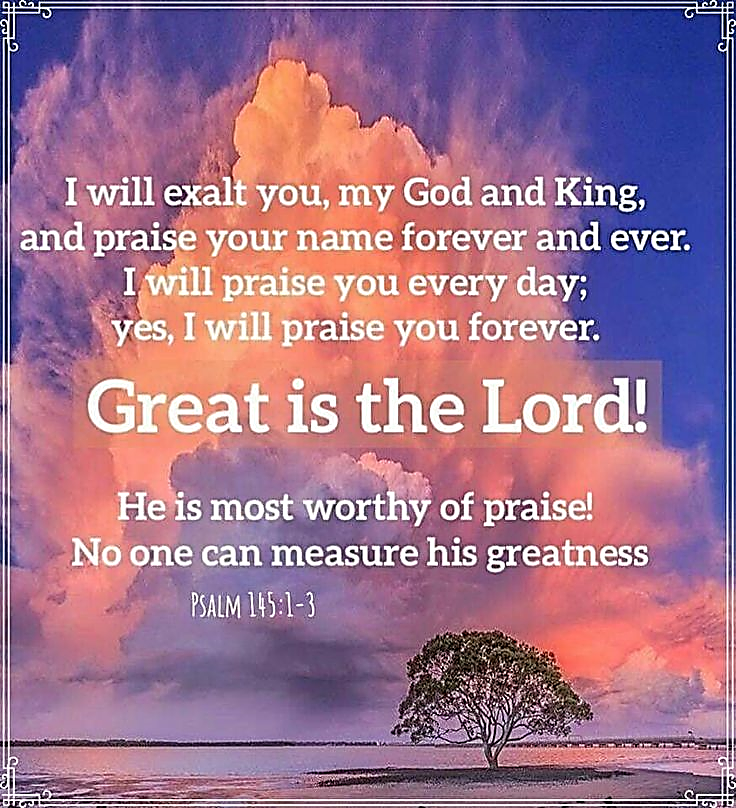 Haven United Methodist Church  Pastor ~ Rev. Juhee Lee  200 Taunton Avenue, East Providence, RI 02914  Phone: 401-438-4911/ Fax : 401-434-0289  www.havenumchurch.com ~ havenumchurch@yahoo.comPastor’s Office Hours: Mon, Tues & Sat - 10am–12pm and by appt.  Church Office Hours: Mon - Wed 9:30am-4:30pm, Thu. 9:30am-2:30pmMorning Worship       9:30am       November 6, 2022Twenty-second Sunday after PentecostPRELUDE                     			                                   Sugie Jung                GREETING					           Manuel Fernandes*MISSION STATEMENT: We are a haven for those who would seek to know God better while spreading the love of Jesus Christ.*CALL TO WORSHIP 				     Ministry Matters L: The earth and all that is in it belongs to the Holy One.P: Look, here is our God, for whom we have waited.L: This is the Holy One, for whom we have waited.P: Let us be glad and rejoice in our salvation.L: Who shall ascend the hill of the Holy One? And who shall stand in this    holy place? P: We come, seeking the face of God.INVOCATION  (in unison)			                 Ministry MattersWe give you thanks, O God, for all the saints who have lived and died in faith and now rest in you. On this All Saints Day, we remember that we are not alone! We gather with the saints, who live in the presence of God, singing praises to the God of our salvation. We give you thanks, o God, for them whose lives were true blessing for our lives. They left their mark on the earth for you, for us, for our children to come. Thank you, God, for the tremendous sacrifices made by those who have gone before us. Bless the memories of your saints, God. May we learn how to walk wisely from their examples of faith, dedication, worship, and love. Strengthen us to follow their beacons until we meet at your heavenly banquet. In Jesus name we pray. AMEN.*OPENING HYMN         “Open My Eyes, That I May See”       UMH 454ANNOUNCEMENTS / CELEBRATIONS AND CONCERNS*RESPONSE HYMN	       “Jesus, Remember Me”  x3            UMH 488PASTORAL PRAYER          			                Rev. Juhee LeeTHE LORD’S PRAYER  (in unison)   CHORAL RESPONSE TO PRAYER             “Hear Our Prayer, O Lord”	Hear our prayer, O Lord; hear our prayer, O Lord;    Incline Thine ear to us, and grant us Thy peace. Amen.VIRTUAL PASSING OF THE PEACE	L: The Peace of Christ be with you.	P: And also with you.*HYMN	                       “Shalom to You”  	                    UMH 666 A TIME FOR ALL GOD’S CHILDREN	                    Rev. Juhee Lee    LITURGY FOR THE SAINTS - Lighting the Candles        A PRAYER MEDITATION FOR ALL SAINTS DAY        How shining and splendid are your gifts, O Lord which you give         us for our eternal well-being. Your glory shines radiantly in your        saints, O God in the honor and noble victory of the saints. The         white-robed company follow you, bright with their abundant faith;        Endowed with your everlasting grace, may we rejoice forever with         all the saints in our bright fatherland. O Christ, in your goodness,         grant to us the gracious heavenly realms of eternal life. In Jesus         name we pray. Amen.WORSHIP IN GIVING  “Savior, Like a Shepherd Lead Us” Sugie Jung                                                          *DOXOLOGY			                         		Praise God, from whom all blessings flow; praise him, all creatures here below; praise him above, ye heavenly host; praise Father, Son, and Holy Ghost. Amen.*OFFERTORY PRAYER                                               Rev. Juhee LeeSCRIPTUREEpistle:  Ephesians 1:15-23 L: This is the Word of God for the people of God. P: Thanks be to God!	 	 SERMON   “Apostle Paul’s Letter to the Ephesians”    Rev. Juhee Lee                                                                                       THE GREAT THANKSGIVING AND COMMUNION	                 UMH 12*CLOSING HYMN       “'Tis So Sweet to Trust in Jesus”          UMH 462*BENEDICTION	                                                   Rev. Juhee LeeAsk help from the Holy Spirit to Know God more deeply. Be assured that God has called us to be saints for others in this world. Go in strength to be the saints of God and live the way that Jesus showed us with confidence. May the power of God our Creator, Christ our Salvation, and the communion of the Holy Spirit be with us now and forever. AMEN.* Those that are able, please stand. VISITORS: Please introduce yourself to Pastor Juhee. We are glad you were able to join us today! 